Asian Schools Chess Championship 20187th to 15th July, 2018REGISTRATION FORMI hereby agree to follow the rules and regulations of the Asian Schools Championship 2018. The details provided above are true to the best of my knowledge and belief.(Signature)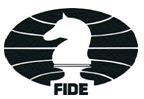 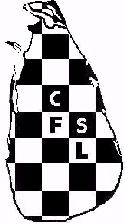 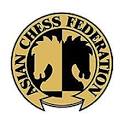 Name : : Fathers’ Name : : Address : : DOB : : FIDE ID : : FIDE Rating : : Telephone no : : Mobile no : : Email id : : CFSL Registration Status: : Age Category opted ::Accommodation Requirement ::Payment Details Payment Details : 